Let saints on earth in concert sing          Hymnal 1982 no. 526          Melody: Dundee       C.M.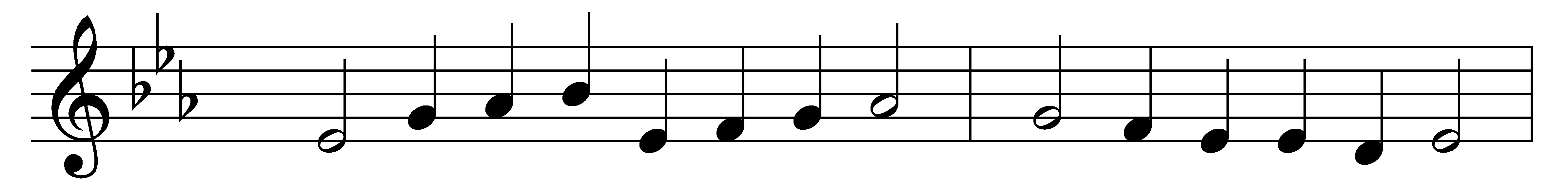 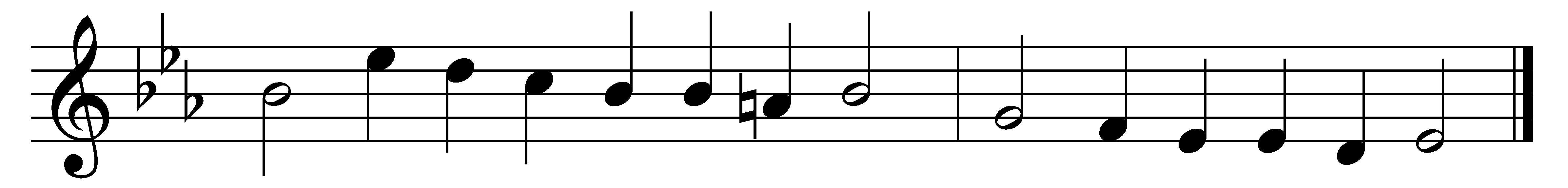 Let saints on earth in concert singwith those whose work is done;for all the servants of our Kingin heaven and earth are one.One family we dwell in him,one Church, above, beneath,though now divided by the stream,the narrow stream of death.One army of the living God,to his command we bow;part of the host have crossed the flood,and part are crossing now.E’en now by faith we join our handswith those that went before,and greet the ever-living bandson the eternal shore.Jesus, be thou our constant Guide;then, when the word is given,bid Jordan’s narrow stream divide,and bring us safe to heaven.Words: Charles Wesley (1707-1788) Music: Melody from Psalms (Edinburgh, 1615), harmony by Thomas Ravenscroft (1592?-1635?)